БОЙОРОК                                                               РАСПОРЯЖЕНИЕОт   24 июня  2019 г.                                                   № 46к« Об  увольнении  специалиста   1  категории »Уволить  специалиста  1 категории  Байбулатову  Фанузу  Зинуровну  с 23 июня  2019 года  по  собственному  желанию.Принять   на  работу  с  24 июня  2019 года   специалистом  1 категории  Зарипову  Эльвиру  Сулпановну   с  оплатой  согласно  штатному  расписанию.  Выплатить  компенсацию  за  неиспользованный  отпуск  за  период  12.04.19 г.-23.04.19г в количестве  4,67 календарных дней. Основание: Личное заявление Зариповой  Э.С.   , Байбулатовой  Ф.З.Глава администрации СП Кузяновский сельсовет:                                       А.М. Алтынбаев. БАШКОРТОСТАН РЕСПУБЛИКАЫ ИШЕМБАЙ РАЙОНЫ МУНИЦИПАЛЬ РАЙОНЫКӨҘӘН АУЫЛ СОВЕТЫ АУЫЛ БИЛӘМӘҺЕ ХАКИМИӘТЕ453234,Башкортостан Республикаһы, Ишембай районы, Көҙән ауылы,Совет урамы,46.Тел.; 8(34794) 73-243, факс 73-200.Е-mail: kuzansp@rambler.ru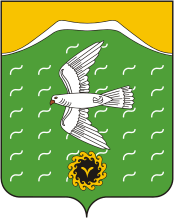 АДМИНИСТРАЦИЯСЕЛЬСКОГО ПОСЕЛЕНИЯКУЗЯНОВСКИЙ СЕЛЬСОВЕТ МУНИЦИПАЛЬНОГО РАЙОНАИШИМБАЙСКИЙ РАЙОН РЕСПУБЛИКИ БАШКОРТОСТАН453234, Ишимбайский район, с.Кузяново,ул. Советская, 46.Тел.:8(34794) 73-243, факс 73-200Е-mail: kuzansp@rambler.ru